M u s i k v e r e i n R i e d e r i c h e. V.Mitglied im Blasmusikverband Neckar-AlbMusikverein Riederich e.V.Steffen MutschGrüne Mitte 1172585 RiederichBeitrittserklärungIch erkläre hiermit meinen Beitritt als förderndes Mitglied zum Musikverein Riederich e.V._______________________________________________________Vor- und Zuname 			Geb.-Tag_______________________________________________________PLZ/Wohnort			 	Straße u. Hausnummer_______________________________________________________Tel. Nr. 				E-Mail AdresseDen Beitrag wollen Sie bitte satzungsgemäß spätestens im März eines jeden Jahres mittelsLastschrifteinzugsverfahren von meinem Konto ________________________________________________________Bank________________________________________________________IBAN________________________________________________________BICabbuchen. Der Beitrag beträgt 30,00 Euro.______________ 		______________________________Datum 				Unterschrift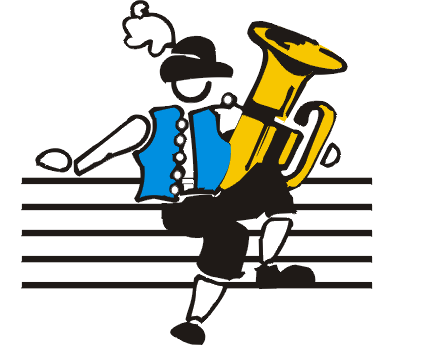 